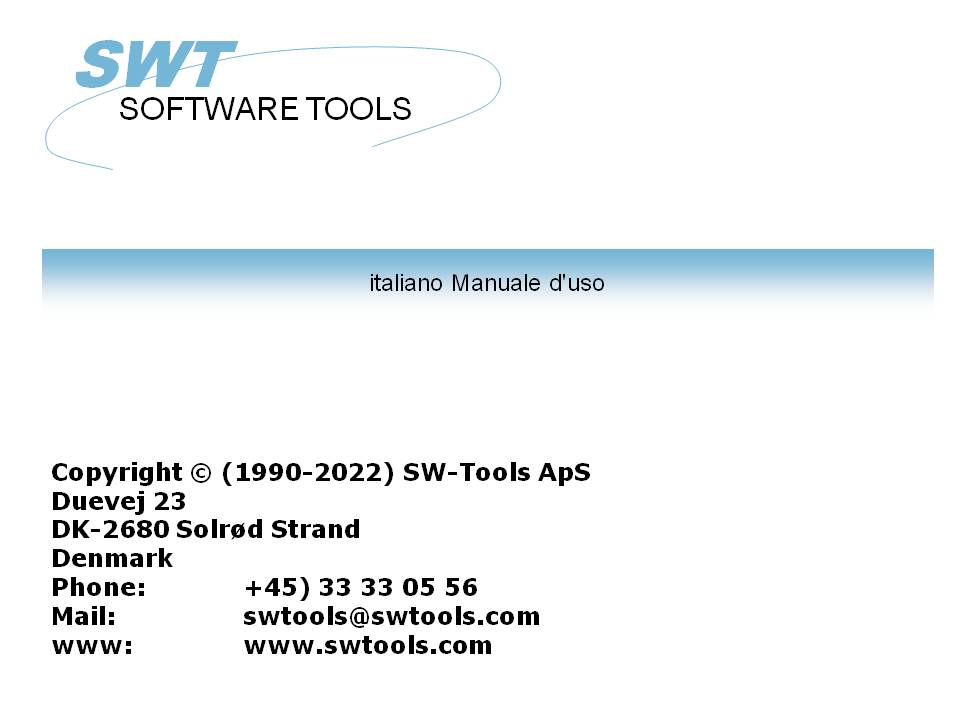 Manuale di utente di DATAMASTER22/11/01 /  2022-09-01 008.384IndiceIndice	21. Introduzione	41.1. Iniziare DATAMASTER	51.1.1. Le informazioni di patente	61.2. Principio di funzionamento	71.2.1. Definizione/ridefinire le tabelle	81.2.2. Fare i programmi dataentry	91.2.3. Tipo della lima di driver dell'interfaccia della base di dati (ODBC).	102. Definizione della tabella nuova	112.1. Circa l'interfaccia di utente	122.2. Generazione della tabella nuova	142.2.1. Identificazione della Tabella	152.2.2. Nome di archivio	162.2.3. Interfaccia di base di dati (tipo della lima)	172.2.3.1. Nome di schedario reale	182.2.3.2. Disc (LU)	192.2.3.3. Numero di annotazioni	202.3. Entrare nei campi	212.3.1. Nome di campo	222.3.1.1. Nome di SQL del campo	232.3.2. Disposizione del campo	242.3.2.1. Pubblicazione dei campi numerici	252.4. Conclusione della definizione	263. Dati entranti nella tabella	273.1. DATAMASTER e quoziente d'intelligenza	283.2. Le funzioni di DATAMASTER	293.2.1. Generi una nuova annotazione	303.2.1.1. Campi di convalida e della data dell'input	313.2.2. Emendamento dell'annotazione	323.2.3. Cancellazione dell'annotazione	333.3. Dataentry sulla forma della lista	343.3.1. Generi una nuova annotazione	353.3.2. Emendamento dell'annotazione	363.3.3. Cancellazione dell'annotazione	374. Alterando ed estendendo una definizione di tabella	384.1. Cambiando l'interfaccia di base di dati (tipo della lima)	394.2. Modificazione delle informazioni del campo.	404.2.1. Nome di campo	414.2.2. Disposizione del campo	424.2.3. Inserimento/cancellare i campi	434.2.3.1. Numeri liberi del campo	444.2.4. Campi della marcatura come campi di indice	454.2.4.1. Contrassegno di K per i campi chiave unici	464.2.4.2. Contrassegno di D per i duplicati permessi	474.3. Definizioni di indice	484.3.1. Nome	494.3.2. Fileid	504.3.3. Indice (numero indice)	514.3.4. Keydefinition	524.4. Documentazione del campo e della Tabella (Helptext)	534.4.1. Entrare nel fielddocumentation	544.4.2. Aiuto in linea di galleggiante del campo	554.5. Checkcodes del campo	564.5.1. Definizione del controllo	574.5.2. Convalida del campo	584.6. Il menu di vista	594.7. Conclusione della definizione nuova	605. Copiando, cancellando e stampando le definizioni	625.1. Copiatura della tabella	635.1.1. Copiando una definizione soltanto	645.1.2. Conversione di dati fra i sistemi	655.1.3. Usando RAPGEN per copiare i dati	665.2. Cancellazione delle tabelle	675.2.1. Soddisfare zero della lima (tutti i dati)	685.3. Stampa della documentazione	695.3.1. Opzioni	705.3.2. Stampatore	716. Funzionando con le tabelle multiple	726.1. Definizione dei rapporti fra le tabelle	736.2. Inchiesta di rapporti della base di dati	746.3. Programmi di Dataentry usando le lime multiple	756.4. Programmi di registro di transazione	767. Conservando e modificando il programma dataentry	777.1. Tasti di OK/CANCEL	787.1.1. Scorciatoie del tasto	797.2. Il programma dataentry semplice	807.2.1. Parametri di sequenza del campo	817.2.1.1. Specificare le sequenze di entrata	827.2.2. Punti di entrata di calcolo	837.2.2.1. Prima dell'aggiornamento	847.2.2.1.1. La funzione di MESS	857.2.2.1.2. La dichiarazione di GOSUB	867.2.2.2. Aggiornamento della lima principale	877.2.2.2.1. La funzione FUNZIONALE	887.2.2.2.2. SOPRA la dichiarazione	897.2.2.2.3. Funzioni di RISCRITTURA, dell'INSERTO e di CANCELLAZIONE	907.2.2.3. Generi, stabilizzi l'annotazione	917.2.2.4. Calcoli dopo input	927.2.2.4.1. La funzione di DISP	937.2.2.5. Calcoli prima di input	947.2.2.5.1. La funzione di NEXTFLD	957.2.2.6. Da cambiamento della sequenza di entrata	967.3. Il programma dataentry della lista	977.3.1. La funzione del CICLO	987.4. Il programma di registro di transazione	997.4.1. Punti di entrata di calcolo	1007.4.1.1. Prima dell'aggiornamento	1017.4.1.2. Aggiornamento di transazione	1027.4.2. SOMMA delle transazioni	1037.4.3. Regoli la CHIAVE sulla lima di transazione (SOMMA)	1057.4.3.1. La funzione di SETUPD	1067.5. Altre funzioni di calcolo	1077.5.1. La funzione SEQ	1087.5.2. La funzione dei MENU	109Figura lista	110Index	1121. IntroduzioneGli Interruttore-Attrezzi DATAMASTER è un attrezzo che permette che l'utente - senza qualsiasi esperienza precedente di programmazione - definisca le tabelle/lime, le effettui ed espanda il loro soddisfare e formato.Una tabella definita con DATAMASTER è installata automaticamente nei nostri altri prodotti:- RAPGEN può essere usato per produrre i programmi aggiornamento in lotti/del tabulato e- il quoziente d'intelligenza può essere usato per definire immediatamente i programmi di inchiesta.1.1. Iniziare DATAMASTERDATAMASTER consistono di due parti che mostrano come due icone differenti in Windows: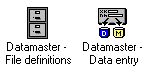 1. Icone di DATAMASTERIl programma di definizione di lima è usato per effettuare il dizionario di dati, generare le nuove tabelle, emendare/estenda/tabelle di cancellazione e documentazione attuali della base di dati della stampa.Il programma di manutenzione dei file è usato per definire i programmi dataentry dove potete generare le nuove annotazioni nella tabella, emendare le annotazioni esistenti o cancellare questi.1.1.1. Le informazioni di patenteDATAMASTER è Interruttore-Attrezzi copyrighted e le vostre informazioni di patente sono indicate brevemente ogni volta che il programma è iniziato.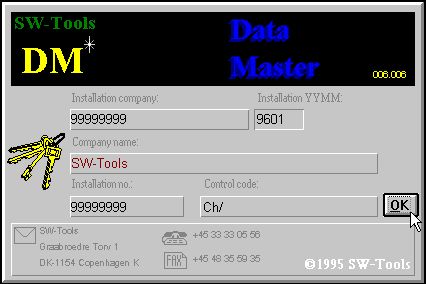 2. Schermo di patenteNaturalmente siete permessi soltanto usare DATAMASTER secondo il vostro accordo di autorizzazione.1.2. Principio di funzionamentoLa prima parte di DATAMASTER deriva dal modulo del dizionario di dati utilizzato per RAPGEN/IQ, questo modulo ha la funzione per descrivere le tabelle ed ha per DATAMASTER inoltre la possibilità per generare la tabella in se. Oltre a questa ogni funzione descritta nel manuale completo dell'installazione del dizionario di dati può essere usato ma soltanto un piccolo sottoinsieme di questi è necessario normalmente dall'utente di DATAMASTER.La seconda parte di DATAMASTER è un'estensione del sistema di inchiesta di quoziente d'intelligenza permettendogli anche di rendere dataentry. Questa combinazione gli offre la possibilità per usare tutte le facilità di ricerca nel quoziente d'intelligenza insieme al vostro sistema dataentry.1.2.1. Definizione/ridefinire le tabelleUna tabella è identificata nel sistema da un'identificazione che è costituita alle lettere o una lettera e una cifra. Ogni volta che desiderate usare la tabella l'identificazione deve essere data. Le due identificazioni SY e WW della tabella sono riservate per uso speciale, SY che è CAMPI del SISTEMA come odierna data, WW che è campi del lavoro per i calcoli in un programma, ogni programma avranno sono i propri campi del lavoro.Quando definite una nuova tabella che dovete selezionare appena un'identificazione della tabella, introduca un nome per la tabella ed allora per ogni campo un nome e una disposizione, che determina la lunghezza e la disposizione del campo. Ogni campo è dato un numero del campo che sono usati per identificare più tardi il campo.Concludendo le definizioni DATAMASTER installerà la vostra nuova definizione di tabella nel dizionario di dati e genererà la tabella in se.Quando emendate una tabella attuale potete aggiungere i nuovi campi all'estremità della tabella di cambiamento il nome/disposizione dei campi attuali. Una volta rifinito DATAMASTER costruisce una nuova tabella e fa e fa funzionare un programma di conversione che legge le annotazioni nel vecchio e che scrive il nuovo. Quando la conversione è completata con successo la vecchia tabella è cancellata e la nuova tabella è attivata.Potete inserire/campi di cancellazione durante il questo ma notare che i campi sono copiati dal numero del campo come pure i rapporti/programmi possono fare riferimento i giacimenti della tabella usando i numeri. Ogni campo può anche essere associato con il controllo dei valori validi e di vasta documentazione qualora lo si desideri.1.2.2. Fare i programmi dataentryCome quoziente d'intelligenza, DATAMASTER gli permette di rendere a 3 la specie differente dei programmi:- Una manutenzione record- Lista delle annotazioni- Registro di transazioneUn programma è definito appena entrando nei campi che desiderate sullo schermo e che potete allora essere conservati. Il programma conservato contiene la disposizione di schermo standard di DATAMASTER ed i calcoli stati necessaria per lettura/l'aggiornamento delle tabelle in questione.Potete emendare liberamente un programma conservato che li progettate per possedere la disposizione di schermo e che adattate leggere/aggiornamento di calcoli tutto il numero di lime che volete.I calcoli sono separati nelle sezioni per per esempio prendere nota di DIFETTO vicino generano, l'azione su input/scatta sopra un campo e un aggiornamento delle lime in modo da il programma standard fatto da DATAMASTER è facile modificato al raduno i vostri requisiti speciali.1.2.3. Tipo della lima di driver dell'interfaccia della base di dati (ODBC).Nel definire una tabella scegliete un tipo della lima fra i driver installati della base di dati che il driver voi prescelti dipende dal futuro usa delle vostre tabelle.Cambiando la lima scriva durante la definizione nuova delle cause DATAMASTER della tabella PER CONVERTIRE la lima da un sistema della base di dati in un altro. La funzionalità dei vostri programmi è indipendente da cui i sistemi della base di dati sono usati a meno che la base di dati in se abbia limitazioni. Il driver della base di dati deve naturalmente potere inserire/modifica le annotazioni nelle tabelle.Lo SSV standard (lunghezza variabile separata punto e virgola textfile) può essere usato per la maggior parte delle lime di DATAMASTER, come questa dà la più piccola, lima il più velocemente e più flessibile e può essere importato in molte altre applicazioni.I driver di ODBC possono essere selezionati se desiderate generare le lime direttamente per un sistema specifico della base di dati come ECCELLETE, DBase, l'ACCESSO, Informix, INGRESSO o gradite. Poichè questi sistemi usa la lingua molto più complessa di SQL potete sperimentare che questi non sono velocemente quanto le lime di SSV.Con il driver X-Di base che usando le biblioteche di UNIX o le funzioni di CTRAS potete fare direttamente le lime spostate ad incrementi di base.2. Definizione della tabella nuovaLa parte del dizionario di dati di DATAMASTER gli permette di definire/ridefinisce le tabelle.In questo capitolo genereremo una tabella semplice del cliente ed appena le funzioni necessarie per fare questo saranno accennate. Il capitolo seguente descriverà come immettete i dati in questa lima.2.1. Circa l'interfaccia di utenteIl Dato-Dizionario visualizza sempre una finestra principale con le seguenti informazioni: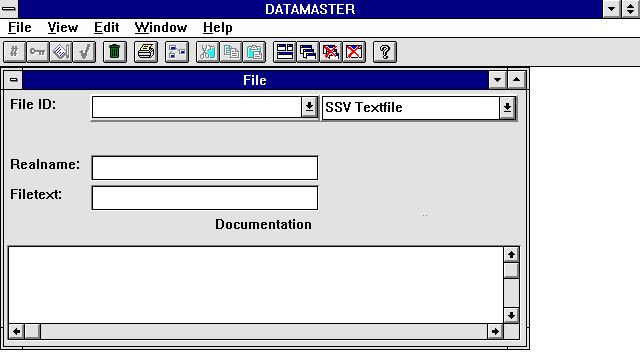 3. La finestra principalePer accedere alle funzioni nel Dato-Dizionario potete utilizzare i menu o i tasti relativi sul toolbar.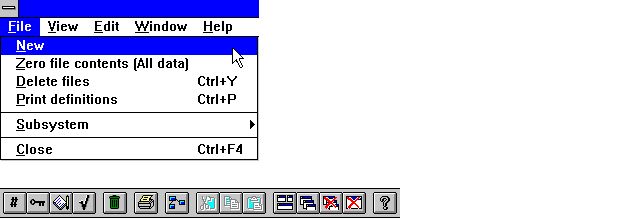 4. Accesso a delle funzioni usando i menu o il toolbar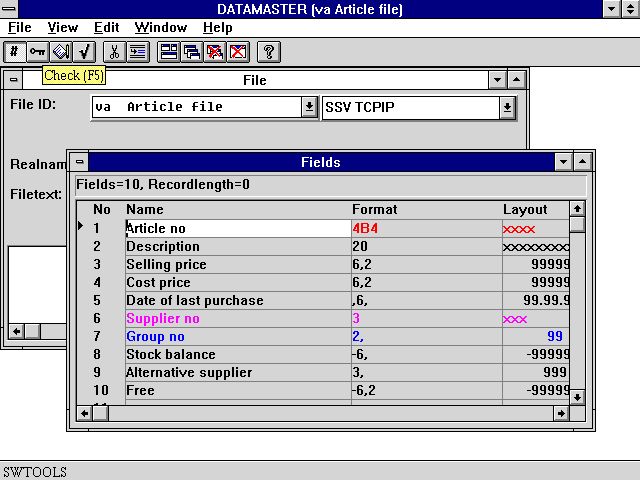 5. Il toolbar durante l'input del campoAnche se i menu ed i tasti toolbar cambia fra le funzioni il Dato-Dizionario abbia alcune funzioni generali ha fissato sul toolbar. È funzioni per disporre Windows, chiudendo la finestra attiva e l'accesso al manuale in linea. Poiché queste funzioni sono fissate al toolbar naturalmente anche saranno accessibili dai menu del pulldown: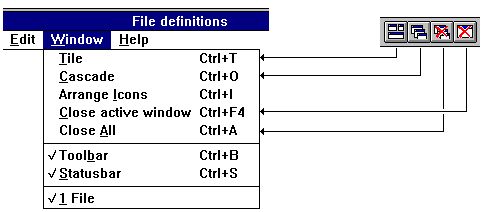 6. Menu e tasti di Generel2.2. Generazione della tabella nuovaPer generare una nuova tabella selezionate la funzione NUOVA a partire dal file.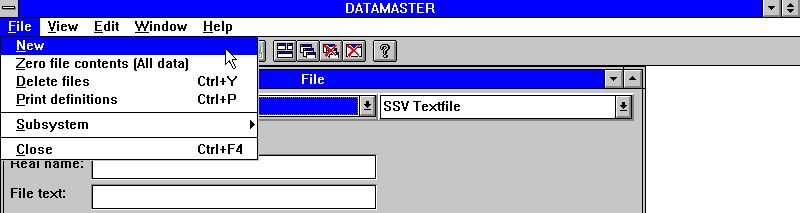 7. Definizione della tabella nuova2.2.1. Identificazione della TabellaSarete chiesti di entrare in un'identificazione della TABELLA che consiste di due lettere o in una lettera seguita da una cifra: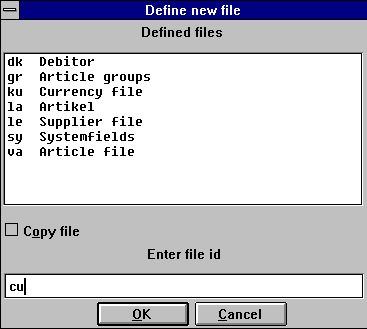 8. Identificazione di nuova tabellaLe identificazioni SY e WW sono riservate per uso del sistema.Il listbox contiene tutte le tabelle usate nel sistema - non solo tabelle di DATAMASTER. Dovete scegliere un'identificazione che non è in uso.2.2.2. Nome di archivioDopo avere entrato nell'identificazione il nome della tabella è stabilizzato “alla nuova lima„ e dovreste sostituire questo con il vostro nome voluto.Se usate la LINGUETTA per muoverti verso il campo seguente la FINESTRA del CAMPO aprirà permettere che forniate le informazioni per ogni campo.2.2.3. Interfaccia di base di dati (tipo della lima)Nel caso avete più driver della base di dati li hanno installati possono selezionare fra questi che usando il combobox: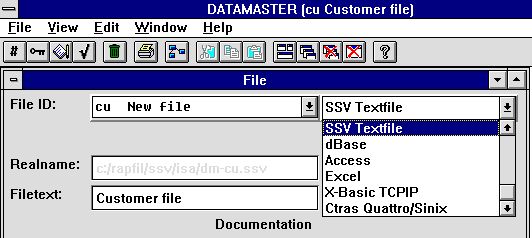 9. Selezione dell'interfaccia di base di dati (tipo della lima)L'interfaccia scelta deve potere costruire e le tabelle dell'aggiornamento nella base di dati se non DATAMASTER rifiuteranno per generare più tardi la vostra tabella. Pls. riferisca alla discussione circa cui interfaccia da scegliere nell'introduzione.2.2.3.1. Nome di schedario realeSulla base quali driver della base di dati avete scelto di un nome di schedario reale sarà generato da DATAMASTER e dal For Your Information indicato. Ciò può essere un nome della tabella della base di dati, un nome di schedario di UNIX o del DOS o un nome di schedario di BASIC.2.2.3.2. Disc (LU)Se avete scelto un'interfaccia che di BASIC questo campo sarà attivato e potete disporre la lima su qualunque altro disc anziché il difetto la LU 0.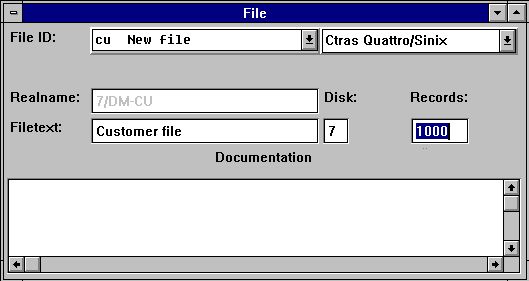 10. Disc (LU) e numero di annotazioni2.2.3.3. Numero di annotazioniInoltre per un'interfaccia di BASIC dovete specificare il numero massimo delle annotazioni che desiderate la lima generata con. Il difetto è 1000.2.3. Entrare nei campiUna tabella può consistere di 1 ai campi di massimo 499.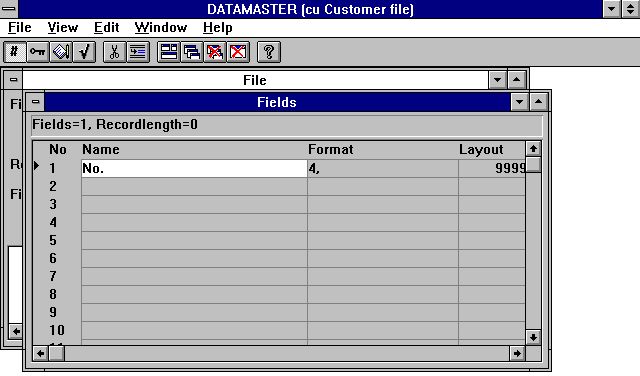 11. La finestra del campoPer ogni campo dovete fornire un nome e una disposizione che definite la lunghezza ed il tipo del campo. Dalla specifica di disposizione DATAMASTER richiama tutte le informazioni sul campo stato necessario per il driver selezionato della base di dati quale il tipo numero del pacchetto del campo di byte se ecc. necessario.2.3.1. Nome di campoPotete digitare un testo libero del massimo 256 caratteri e potete usare i caratteri speciali, le lettere dipendenti dal linguaggio e gli spazii in bianco come volete.Suggeriamo normalmente mantenere i nomi di campo corti e liberi mentre questi sono usati mentre le intestazioni per i programmi ed i rapporti dello schermo più tardi il nome di campo ideale ha la stessa lunghezza del campo in se.2.3.1.1. Nome di SQL del campoSe il driver che della base di dati selezionaste state usando le marche di SQL DATAMASTER un nome unico e valido dal vostro nome del testo. Non dovete preoccuparti per questo.2.3.2. Disposizione del campoIl campo definisce come i valori sono richiamati e memorizzati nella tabella. Inoltre definisce come il campo deve essere stampato o visualizzato.La disposizione può definire:- Un campo alfanumerico- Un campo numerico- Un campo della dataUn campo numerico contiene soltanto i valori numerici ma può essere definito con o senza un divisorio decimale. I seguenti esempi descrive la sintassi:Un campo della data può essere uno di quanto segue:2.3.2.1. Pubblicazione dei campi numericiUn valore numerico del campo può anche essere pubblicato. Se i valori deve essere stampato o visualizzato con una virgola o un puntino per ogni 1000 della parte di numero intero giusta inserisca una virgola principale nella disposizione, 9.2Il valore 123456789.12 sarà visualizzato As123.456.789.12Noti prego i campi con la disposizione, 6 di quella data e, 8, non possono essere usati per altri valori che le date.Un campo definito con la virgola principale sosterrà sempre i valori negativi come se definito con il segno principale, per esempio.-, 9.2 uguali, 9.2Il carattere ha usato pubblicare il campo, in questo esempio una virgola, può essere cambiato con la funzione di preferenze.Gli zeri principali o le stelle è inoltre un'opzione per i campi numerici. Se la disposizione del campo contiene il carattere &amp;, per esempio.9,2&amp;il valore 12345.12 è visualizzato As000012345.12o se la disposizione è definita con il carattere *, per esempio.9,2*il valore 12345.12 è visualizzato As**** 12345.122.4. Conclusione della definizioneQuando chiudete la definizione di lima [ALT+F4] o scegliete un'altra lima sarete chiesti se la vostra definizione è mantenuta.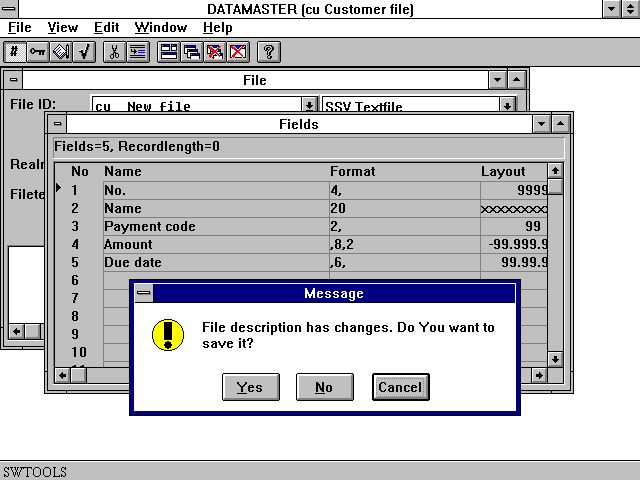 12. Conclusione della definizioneQuando rispondete SÌ alla definizione siete immagazzinati e la lima in se sarà configurazione ed inizializzato secondo il driver che della base di dati avete selezionato.3. Dati entranti nella tabellaLa definizione del programma dataentry con DATAMASTER è giusta come la definizione della domanda nel quoziente d'intelligenza ma potrete fare l'input ai campi.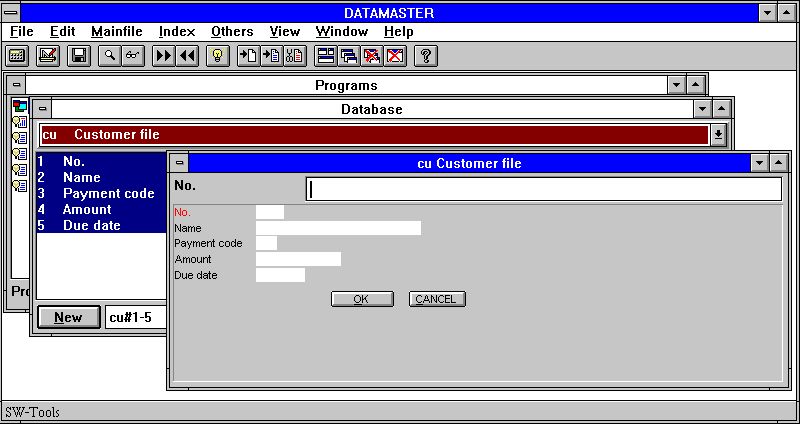 13. Il primo programma dataentryLa tabella di recente creazione (Cu) è presente nel dizionario e nei voi di dati può definire appena un programma di domanda che consiste di tutti i campi cu#1-5. Poichè avete selezionato DATAMASTER questo si trasforma in in un dataentry si programma.Il primo campo (no.) è contrassegnato nel colore rosso. DATAMASTER ha fatto questo campo al keyfield principale di indice poichè non avete detto a niente altro.3.1. DATAMASTER e quoziente d'intelligenzaSe avete comprato ed avete un codice di patente per quoziente d'intelligenza inoltre potete usare tutte le funzioni descritte nel manuale di quoziente d'intelligenza sul vostro nuovo archiviate.Senza una patente di quoziente d'intelligenza potete fare soltanto i programmi che li fanno partecipare per possedere le lime di DATAMASTER. Potrete digitare i dati nelle vostre lime, fate i programmi con i calcoli e la lettura di altre lime di DATAMASTER ma non potete usare le vaste facilità di ricerca di quoziente d'intelligenza:- In primo luogo/ultima/annotazione precedente- In primo luogo/ultimo/ordine precedente/d'inversione delle transazioni- Superindex- Selezioni- Serratura di selezione di indice- Chiave dell'esposizione- Ricerca dipendente di caso- Comunicazione Inter-programNel resto di questo manuale supporremo che avete quoziente d'intelligenza attivo in modo da nessuna limitazione in uso accade.3.2. Le funzioni di DATAMASTERUn programma di DATAMASTER si estende con le funzioni per genera/emenda/cancellazione un'annotazione nella lima principale, ogni funzione che è associata con un'icona sul toolbar.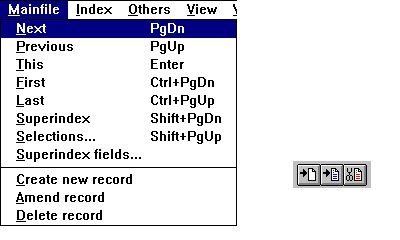 14. Menu mainfile di DATAMASTER e le icone di funzione3.2.1. Generi una nuova annotazioneQuando prescelti “generate la nuova annotazione„ il campo dell'input cambia dalla chiave di ricerca al primo campo chiave definito nella vostra lima (no.).Dovete entrare nella chiave dove dopo che DATAMASTER faccia un controllo che questa chiave non è già assente nella lima. In futuro digiterete i dati per ogni campo.Potete usare- la LINGUETTA o ENTRA appena per muoversi verso il campo seguente,- SHIFT+TAB da andare al campo precedente,- CURSORE UP/DOWN spostare diritto up/down nei campi- scatti sopra tutto il campo con il mouse per saltare direttamente a questo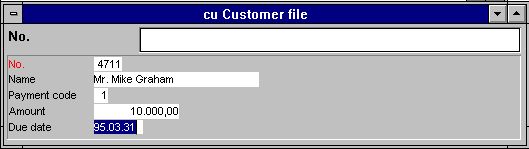 15. Dataentry3.2.1.1. Campi di convalida e della data dell'inputDurante il vostro input ogni campo è convalidato in modo da non eccederà la lunghezza che del campo specifichiate, i campi numerici devono contenere le cifre ed i campi della data devono contenere una data o uno zero valida. Se non otterrete una finestra di messaggio di errore come: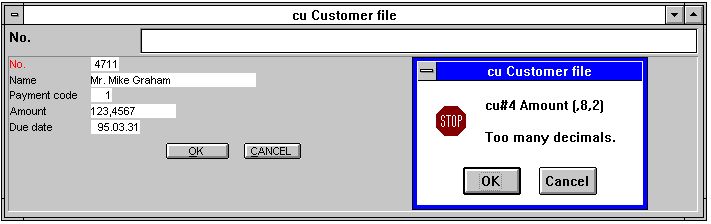 16. Finestra di messaggio di errore di convalida dell'inputQuando avete rifinito l'input per questa annotazione che potete selezionare “generate la nuova„ funzione record una volta di più o giusto premi l'ESC. Sarete chiesti di confermargli la scrittura all'annotazione della lima: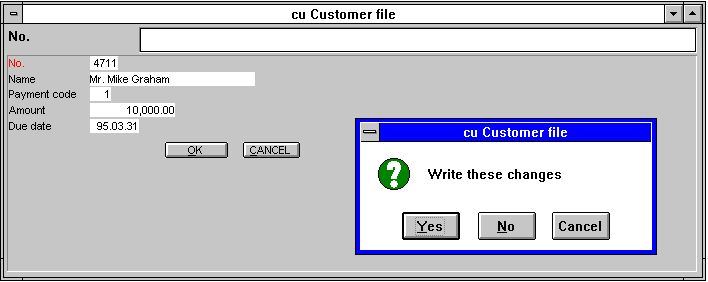 17. Conferma dell'aggiornamento della lima3.2.2. Emendamento dell'annotazionePer emendare un'annotazione potete in primo luogo osservare questo in su fornendo un valore nella chiave di ricerca ed usando le funzioni di ricerca di quoziente d'intelligenza ed allora scegliere l'icona di EMENDAMENTO o la LINGUETTA giusta della pressa per saltare dal keyfield al primo campo di non-chiave nella vostra lima.Potete cambiare tutti i campi compreso i campi chiave. Rifinite la funzione di emendamento per mezzo dell'ESC per saltare al keyfield o a c'è ne delle funzioni per selezionare un'altra annotazione come PAGINA GIÙ per l'annotazione seguente. Inoltre qui sarete chiesti di confermare la scrittura dei cambiamenti per ogni annotazione.3.2.3. Cancellazione dell'annotazioneQuando avete osservato appena in su un'annotazione scelga l'icona di CANCELLAZIONE. Sarete chiesti di confermare la rimozione dell'annotazione dalla lima.3.3. Dataentry sulla forma della listaCome nel quoziente d'intelligenza potete fare una lista delle annotazioni disponendo la lettera l dopo i campi.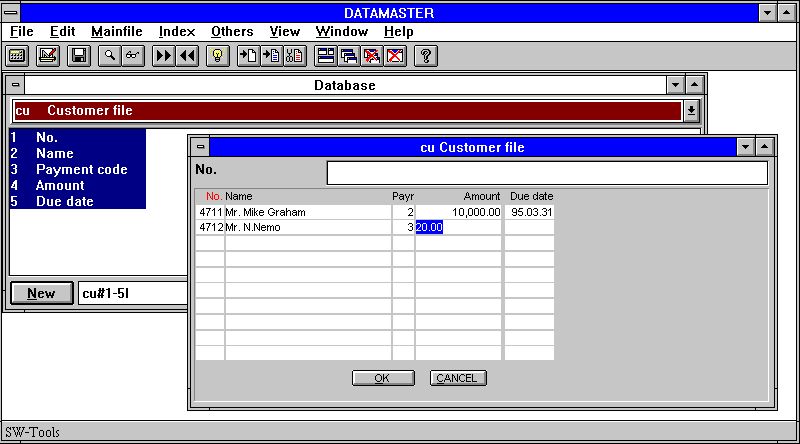 18. Dataentry sulla forma della lista.In questo modo potrete cercare/selezionate un mazzo di annotazioni, emendate questi o l'inserto/annotazioni di cancellazione fra questi.Le annotazioni in una tal lista è mantenuta in un amplificatore interno e tutte le vostre correzioni va a questa fino a che non rifiniate pagina per pagina GIÙ per la pagina seguente o dall'ESC saltare al keyfield. A quel momento sarete chiesti di confermare tutti gli aggiornamenti.3.3.1. Generi una nuova annotazioneGiusto scatti sopra una linea in bianco e scriva i vostri dati a macchina. Potete anche scegliere “generate la nuova„ icona record una volta posizionati su una linea. Ciò induce una nuova linea vuota ad essere inserita aspetta per nuovo input.3.3.2. Emendamento dell'annotazioneGiusto scatti sopra una linea che contiene i dati e scriva vostro i nuovi valori a macchina.3.3.3. Cancellazione dell'annotazioneQuando siete posizionati su una linea che contiene i dati scatti sopra l'icona “di cancellazione„ e la linea è rimossa completamente dallo schermo.4. Alterando ed estendendo una definizione di tabellaQuando modificate una tabella di DATAMASTER potete cambiare tutte le informazioni nella definizione tranne all'identificazione della LIMA della lettera che identifica la lima.Dopo le modifiche quando confermate i vostri cambiamenti la nuova definizione sarà immagazzinata che non scrive sopra la definizione attuale ma in un NUOVO premesso lima. La vecchia e nuova definizione di lima vuole entrambe è presente attualmente.DATAMASTER ora confronta la vecchia e nuova definizione per vedere se le vostre modifiche richiede i cambiamenti nella lima in se. In caso affermativo una NUOVA lima è configurazione e un programma di conversione generato ed il funzionamento che copia tutti i dati dal vecchio archivia al nuovo archivia.Se tutto va bene la vecchia definizione e la vecchia lima saranno cancellate e la nuova lima sarà cambiata titolo (attivato). Se qualcosa va male la vecchia definizione e la vecchia lima saranno mantenute come se nessun cambiamento accada. Inoltre la vostra NUOVA definizione con le modifiche sarà mantenuta - la volta che prossima provate a modificare la definizione possibile dopo che lo spazio di disc liberante per la nuova lima sull'assistente voi sia chiesto se le nuove definizioni dovrebbero essere attivate.Per emendare la definizione per una lima apra la scatola con l'identificazione della LIMA e selezioni la tabella che desiderate modificare.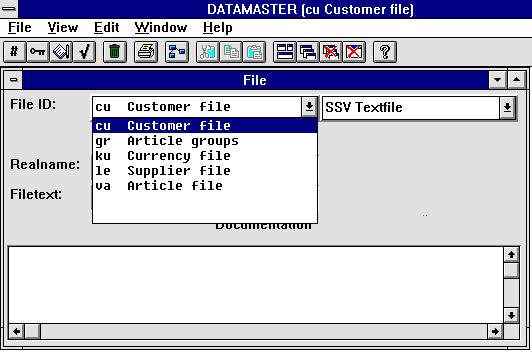 19. Selezione della tabella per emendareNoti il listbox contiene le lime di DATAMASTER soltanto - non potete alterare altre tabelle nel vostro sistema dovuto i motivi di sicurezza.4.1. Cambiando l'interfaccia di base di dati (tipo della lima)Se cambiate il tipo della lima la tabella sarà convertita da un sistema della base di dati in un altro. In questo modo una lima generata per esempio con l'interfaccia veloce di SSV può essere convertita in qualunque altro sistema della base di dati come ACCESSO.4.2. Modificazione delle informazioni del campo.Potete modificare liberamente i nomi di campo e le disposizioni del campo.4.2.1. Nome di campoSe il driver della base di dati usa i nomi di SQL una conversione dal vecchio nome di SQL a nuovo sarà fatta quando rifinite le vostre modifiche.4.2.2. Disposizione del campoUn campo può estendersi per tenere più caratteri o cifre senza problemi. Se riducete un campo per tenere pochi caratteri che sarà la vostra propria responsabilità che i dati attuali possono inserire nel nuovo campo, se non i valori saranno troncati.I campi numerici possono essere cambiati ai textfields e i textfields possono essere cambiati a numerico anche. DATAMASTER farà il relativo la cosa migliore per convertire i vostri valori.4.2.3. Inserimento/cancellare i campiNel menu di PUBBLICAZIONE e sul toolbar troverete gli ordini/icone inserire/campi di cancellazione.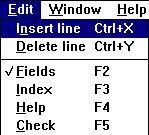 20. Il menu di PUBBLICAZIONEQuando inserite o cancellate i campi le definizioni di indice, la documentazione ed il controllo di aiuto del campo codifica (veda più successivamente) automaticamente si muove con i nuovi numeri del campo.Comunque dovreste fare attenzione con questi ordini mentre il programma DATAMASTER di conversione genera gli usi il campo numera, esso è- NUOVO campo 1 = VECCHIO campo 1,- NUOVO campo 2 = VECCHIO campo 2,- NUOVO campo 3 = VECCHIO campo 3…Inoltre i vostri programmi definiti per dataentry, quoziente d'intelligenza o RAPGEN possono riferirsi ai numeri del campo, questi programmi che dovete cambiare manualmente in seguito.I giacimenti cancellazione/normalmente dell'inserto dovrebbero essere usati soltanto per le lime vuote senza o molto pochi programmi definiti.4.2.3.1. Numeri liberi del campoQuando definite un programma usando DATAMASTER, il quoziente d'intelligenza o RAPGEN un certo numero di campi liberi, il difetto 40, è aggiunto alla definizione mainfile. Se la lima principale ha 10 campi fate riferimento questi campi liberi come campo il numero 11-50.Se estendete la lima per dire 20 campi il campo libero numera i movimenti a 21-60.Nei calcoli/disposizioni dei programmi che già avete definito i numeri liberi del campo si muoverà automaticamente come questi sono immagazzinati non come per esempio #11 ma come WW#1.4.2.4. Campi della marcatura come campi di indiceL'indice definisce come i dati sono fascicolati in una tabella e come accedere ad un'annotazione specifica. Usate l'indice per esempio quando cerca un'annotazione nel quoziente d'intelligenza.Quando generate una nuova tabella il primo campo è chiamato automaticamente per essere la chiave unica (primaria) principale (indice) per la tabella a meno che diciate al qualcos'altro.Vedete questo quando emendare la lima come il primo campo è indicato nel colore rosso e K è aggiunto alla disposizione (chiave unica).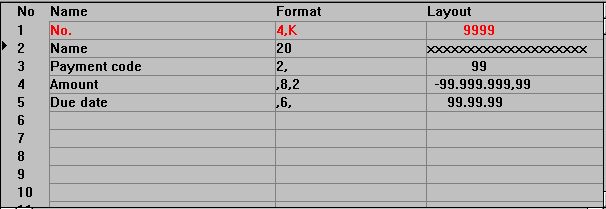 21. Il contrassegno di indice del campo K4.2.4.1. Contrassegno di K per i campi chiave uniciPotete contrassegnare altri campi con K che fa questi campi chiave unici e potete rimuovere il contrassegno di K sul primo campo.Il contrassegno di K è usato normalmente soltanto per il primo campo come per esempio numero del cliente che identifica l'annotazione. Due clienti non possono avere lo stesso numero.Quando la lima contiene i dati dovreste essere campi attenti della marcatura con K poichè i dati nella lima non possono essere copiati a meno che realmente tengano i valori differenti per ogni campo.4.2.4.2. Contrassegno di D per i duplicati permessiPotete anche contrassegnare i campi con la D per concedere più annotazioni con lo stesso valore del campo. Il contrassegno di D è usato normalmente quando desiderate generare un matchcode o un indice nome.4.3. Definizioni di indicePotete definire già l'altro indice quando generarli la tabella o possono aggiungere più tardi/indici di cancellazione. Il programma di conversione generato prenderà la mano di queste modifiche inoltre.Un massimo 49 dell'indice di ogni lunghezza dei 128 caratteri ciascuno può essere definito per una tabella se il driver della base di dati permette questo. (Di base permette soltanto 15 un indice di 30 caratteri ciascuno).Per pubblicare gli indici per una tabella selezioni la seguente funzione: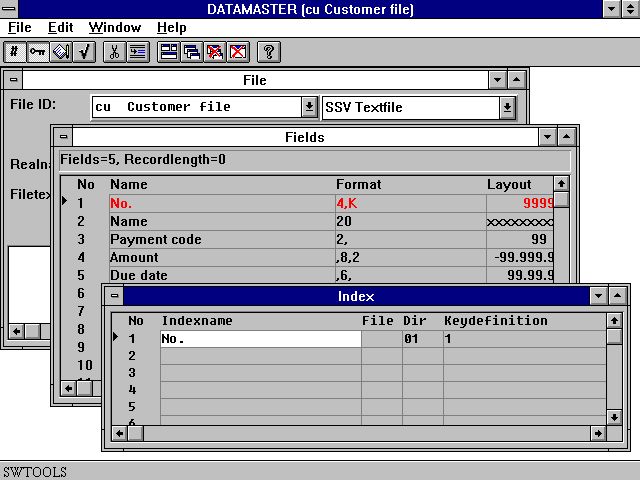 22. Pubblicazione delle informazioni di indiceUna definizione di indice è uguale una linea sullo schermo con le seguenti informazioni:4.3.1. NomeIl nome di indice può contenere tutti i lettere, cifre, spazii in bianco e caratteri speciali. È usato come descrizione quando per esempio il quoziente d'intelligenza visualizza un elenco delle selezioni possibili di indice per la ricerca.Se il driver della base di dati usa i nomi di SQL questo nome del testo libero è convertito in nome unico di SQL inoltre senza i caratteri speciali.4.3.2. FileidIl fileid è usato soltanto quando definisce i rapporti da questa tabella ad altre, vede successivamente. Lasci sempre questo spazio in bianco del campo quando definiscono un indice.4.3.3. Indice (numero indice)L'indice, anche conosciuto come il numero indice, è un valore di due cifre. Le definizioni di indice devono essere numerate da 1 un ascendente, voi non si concedono devono linee con lo stesso numero.4.3.4. KeydefinitionIl keydefinition è la definizione reale del dire di indice quali campi dovrebbero fare parte di questo. Alcuni esempi:4.4. Documentazione del campo e della Tabella (Helptext)Per ciascuna delle vostre tabelle che potete digitare un testo della documentazione vicino scatti sopra il campo della documentazione alla pagina della lima.4.4.1. Entrare nel fielddocumentationInoltre per ogni campo potete digitare un testo libero delle linee di massimo 99 quando aprite la finestra della documentazione del campo dal menu di PUBBLICAZIONE o per mezzo dell'icona.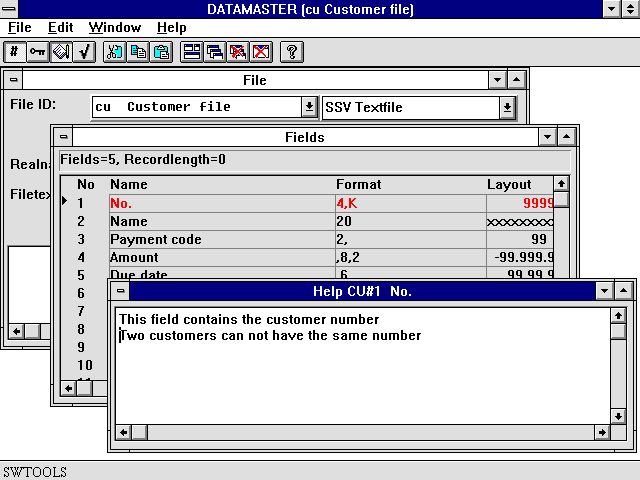 23. Pubblicazione della documentazione del campo4.4.2. Aiuto in linea di galleggiante del campoLa documentazione sarà stampata quando stampate le vostre definizioni di lima ed ogni volta che definite un programma in DATAMASTER, quoziente d'intelligenza o RAPGEN la finestra della base di dati per la selezione dei campi visualizzerà l'aiuto di galleggiante quando il cursore è spostato sopra il campo.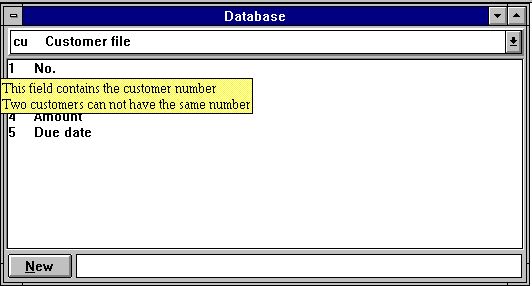 24. Aiuto in linea di galleggiante del campo4.5. Checkcodes del campoI checkcodes del campo sono usati per definire i valori permessi per i campi. Potete associare ogni campo con 499 gamme differenti di valori ciascuno collegato ad un testo di descrizione. I checkcodes sono progettati per il piccolo numero “ragionevole„ di codici - se avete bisogno di più che dovreste generate una tenuta della tabella di DATAMASTER i codici preferibilmente.4.5.1. Definizione del controlloAprite la finestra di controllo dal menu di PUBBLICAZIONE o vicino scattate sopra l'icona toolbar in cui dopo che digitiate il valore della gamma da-a ed il testo connesso con quella gamma.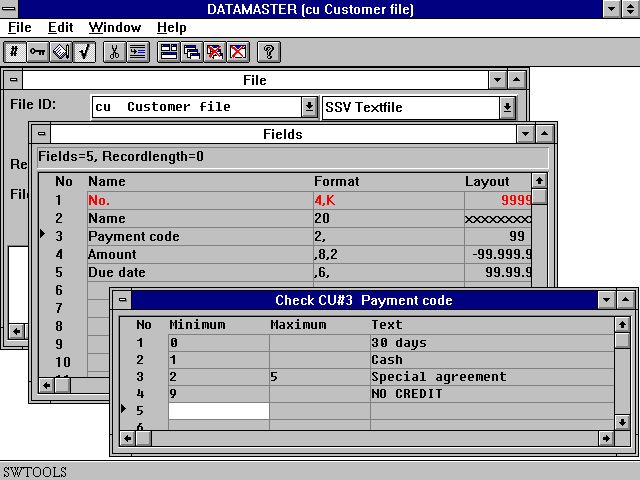 25. Definizione del controllo per un campo4.5.2. Convalida del campoQuando definite un DATAMASTER dataentry o il programma di domanda di quoziente d'intelligenza (come cu#1-5) un campo supplementare è posto dietro tutti i campi con il controllo collegato definito con stanza per il testo. La lunghezza di questo textfield è presa come la lunghezza massima di qualsiasi testo che avete definito.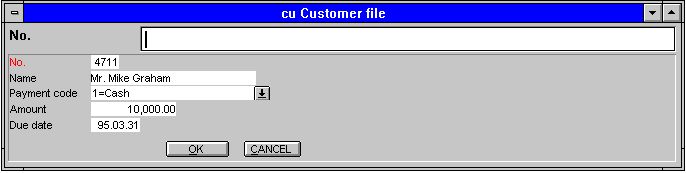 26. Convalida del campoIl campo sarà convalidato così soltanto le gamme che avete definito potete essere inseriti.Se avete generato i dati nella lima prima della definizione del controllo il testo collegato inoltre sarà indicato per queste annotazioni ma là può accadere valori quale non sono valido più lungo. Questi sono visualizzati senza testo.4.6. Il menu di vistaUsando il menu di VISTA potete sostituire la colonna della disposizione per ogni campo con la prima linea della documentazione o la linea di codice del controllo. Ciò gli dà una descrizione veloce di cui i campi hanno ottenuto/non hanno ottenuto alcune definizioni.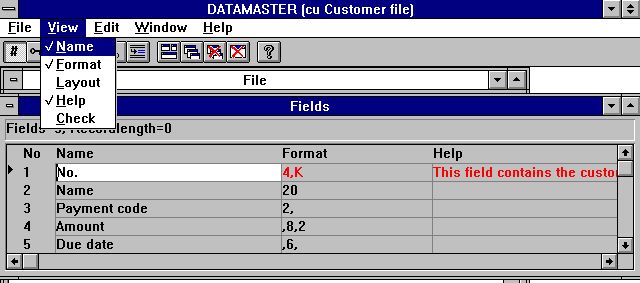 27. Descrizione della documentazione del campo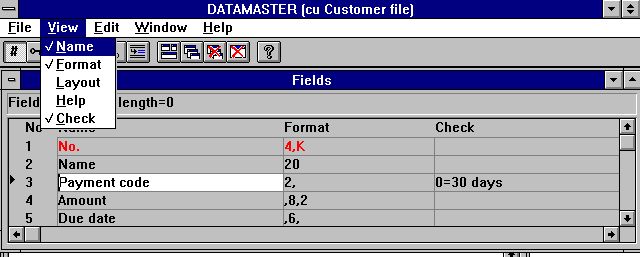 28. Descrizione del controllo del campo4.7. Conclusione della definizione nuovaQuando rifinite le vostre modifiche della definizione la tabella sarà convertita in nuova disposizione record se necessario e voi otterrà un messaggio come: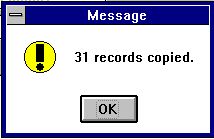 29. Conferma della conversione della tabellaSe qualcosa va male come l'assistente funziona dallo spazio di disc o avete definito un indice unico dove lo stesso valore del keyfield accade voi otterrete un messaggio come: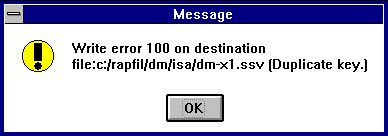 30. Messaggio di errore dal programma di conversioneseguito vicino: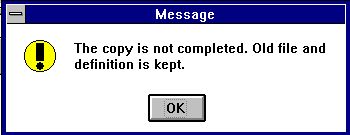 31. Messaggio dell'estremità dalla conversioneLa volta prossima provate a modificare la tabella che avete la possibilità per attivare ancora o ignorare le vostre modifiche e prova: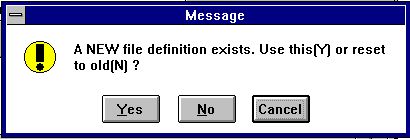 32. Prova ancoraSe rispondete a Y la vostra definizione modificata sarà usata, N induce le modifiche ad essere ignorata. La seguente conversione della tabella sarà fatta sempre ha basato sulla definizione e sulla tabella originali.5. Copiando, cancellando e stampando le definizioni5.1. Copiatura della tabellaPer copiare una tabella selezioni NUOVO a partire dal file e nel listbox indicato: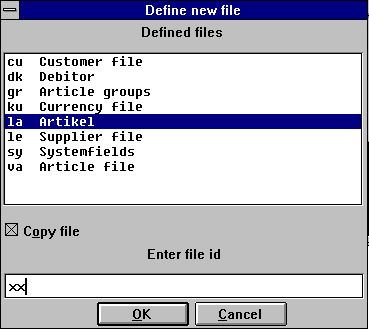 33. Contrassegnare una tabella per la copiaselezioni la tabella di fonte vicino scattano sopra questo, contrassegnano la scatola della copia ed entrano in una nuova identificazioneLa definizione di tabella completa sarà copiata e potete modificare questo. Quando concludete le vostre modifiche tutti i dati nella tabella originale saranno copiati alla nuova tabella di DATAMASTER.5.1.1. Copiando una definizione soltantoPer copiare una definizione ma non i dati fanno esattamente come sopra ma controllano inoltre l'opzione “che zero lime soddisfanno„ nel file (veda sotto).5.1.2. Conversione di dati fra i sistemiPoichè il listbox qui sopra non solo contiene le lime di DATAMASTER potete selezionare tutta la lima nel sistema come archivio sorgente - nel suddetto esempio la lima dell'articolo della COMETA da X-Di base è selezionata come input.Se per la nuova tabella di DATAMASTER selezionate un altro tipo della lima, per esempio ACCESSO ed allora estremità giuste la definizione, tutti i dati nell'archivio di entrata sono convertiti in tabella della base di dati di ACCESSO.5.1.3. Usando RAPGEN per copiare i datiLa lima che definite in DATAMASTER può avere un insieme dei campi abbastanza differente che nella lima originale. In questo caso non dovreste scegliere la funzione della copia ma definire appena una nuova - svuoti - lima di DATAMASTER ed allora un rapporto con l'archivio sorgente (La) come la lima principale che inserisce le annotazioni nella lima di DATAMASTER che usando i calcoli gradisce: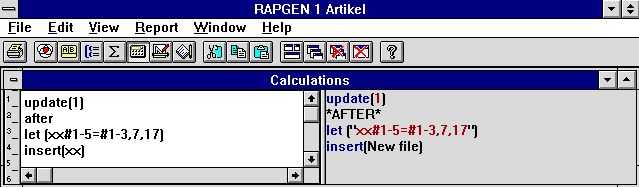 34. Calcoli di RAPGEN per la conversione di dati5.2. Cancellazione delle tabelleLa cancellazione delle tabelle definite è fatta selezionando la seguente funzione: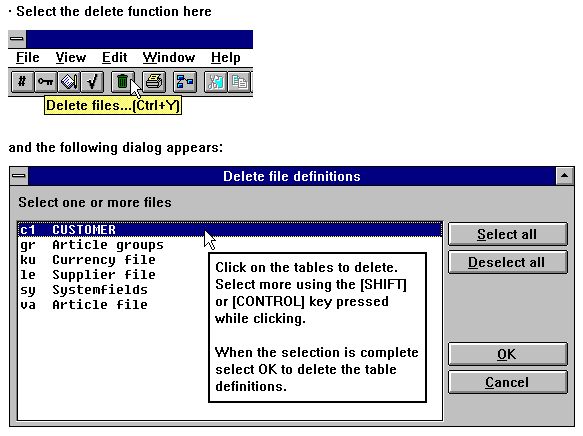 35. Cancellazione delle tabelleSi noti che in DATAMASTER non solo la definizione di tabella ma ancheLA TABELLA E TUTTI I DATI ALL'INTERNO DI QUESTO è cancellata!5.2.1. Soddisfare zero della lima (tutti i dati)Questa funzione è usata normalmente per rimuovere i dati di prova dalla tabella. La funzione è attivata quando controllate la linea nel file: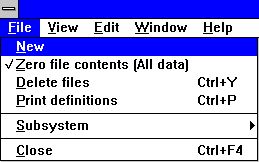 36. La lima zero soddisfa la selezionedove dopo voi modifichi appena una definizione di tabella come normale. Quando rifinite le modifiche sarete chiesti di confermare: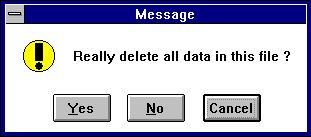 37. La lima zero soddisfa la conferma5.3. Stampa della documentazionePer stampare la documentazione sulle definizioni di tabella usi la seguente funzione e selezioni una o più tabelle: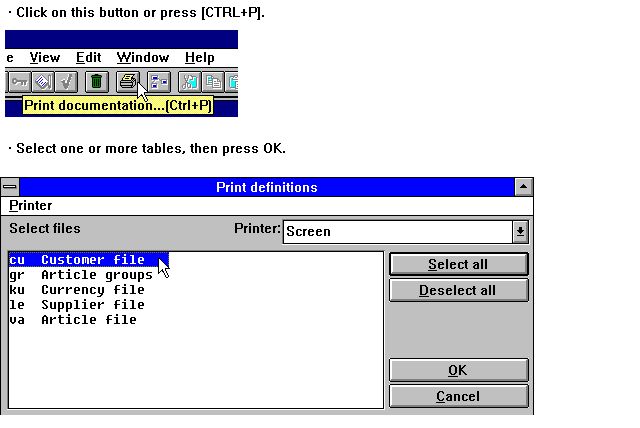 38. Stampa della documentazione5.3.1. OpzioniNel stampare la documentazione è possibile controllare che cosa stampare. Una documentazione della tabella consiste di quanto segue:- Documentazione della Tabella- Le informazioni della Tabella- Schema di rapporto- Descrizioni di indice- Descrizioni del campo- Descrizioni di SQL (stampate soltanto per le tabelle usando un driver di ODBC)- Documentazione del campoLe opzioni possono essere inserite o fuori dal seguente menu: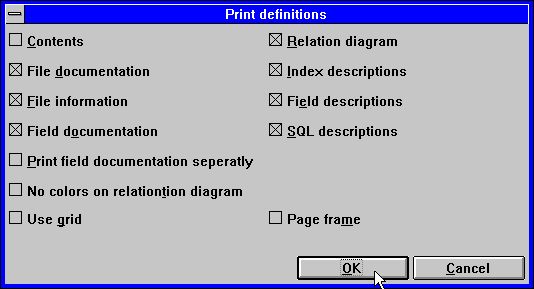 39. Opzioni della documentazione5.3.2. StampatoreLa documentazione può essere stampata su tutto lo stampatore installato Windows. Può anche essere stampata su uno stampatore dello schermo. Per selezionare lo stampatore selezioni quanto segue: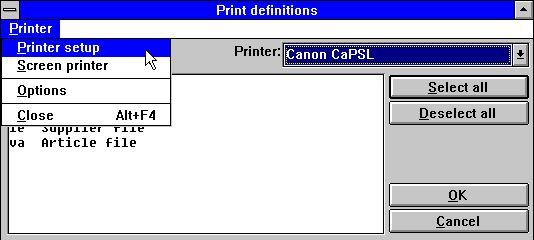 40. Selezione dello stampatoreCiò è un esempio di documentazione stampata sulla tabella “Cu„: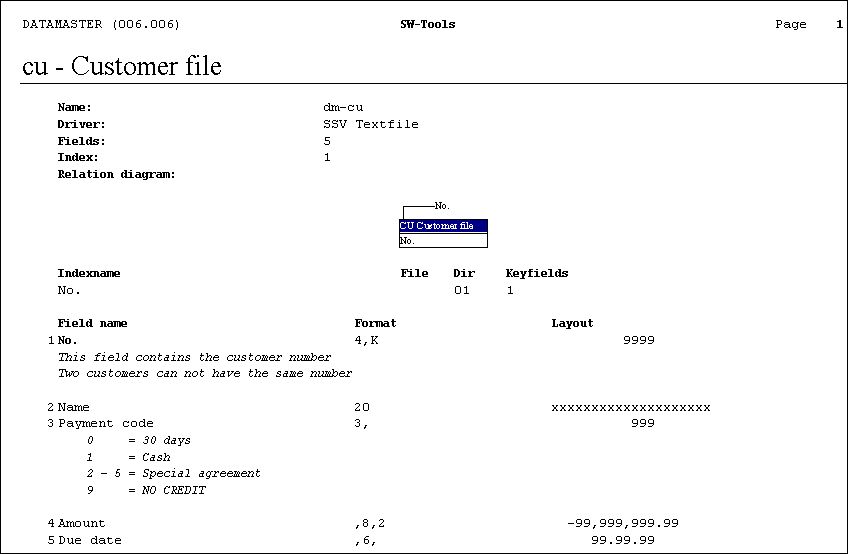 41. Esempio della documentazione della tabella6. Funzionando con le tabelle multipleIn DATAMASTER potete strutturare un sistema completo della base di dati con i rapporti fra le vostre tabelle differenti. Inoltre i rapporti alle lime del non-DATAMASTER possono essere stabiliti e queste lime possono essere mescolate con le vostre proprie lime nei programmi di DATAMASTER, di quoziente d'intelligenza o di RAPGEN.6.1. Definizione dei rapporti fra le tabelleCiò è fatta usando la finestra di INDICE nella definizione di tabella. Se guardiamo la lima standard dell'articolo: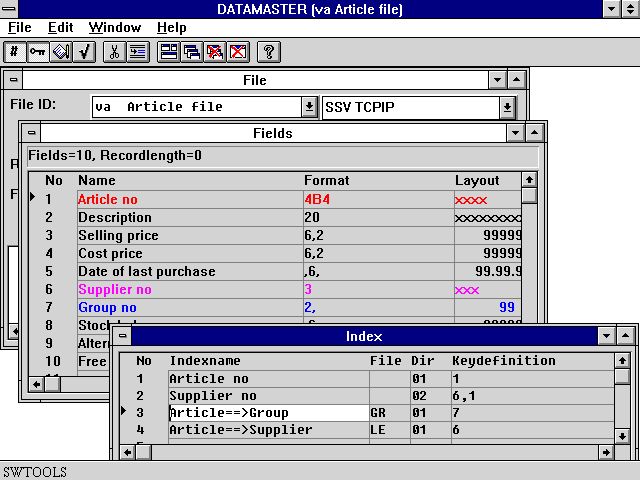 42. Rapporti fra le tabelleLe due prime linee definisce l'indice reale come il numero dell'articolo e numero del fornitore come precedentemente descritto.La linea 3 definisce il rapporto con tabella di GR usando il campo 7 per cercare nell'indice (indice) 1 e per leggere l'annotazione del gruppo dell'articolo.La linea 4 definisce il rapporto con LE table che usando il campo 6 per cercare nell'indice (indice) 1 e per leggere le informazioni del fornitore.Anche se potete unire due tabelle senza definire un rapporto fra questi dichiarando il rapporto in COLTO IN (xx), ..... in voi li programma vivamente suggeriscono che definite i rapporti in vostro dizionario di dati mentre l'uso delle lime multiple quindi diventa molto più facile e la documentazione potrà fornirgli uno schema di rapporto come indicato sotto.6.2. Inchiesta di rapporti della base di datiQuando i rapporti fra le tabelle esiste può essere visualizzata graficamente sullo schermo ed essere stampata. Per osservare i rapporti da una tabella ad altre selezioni: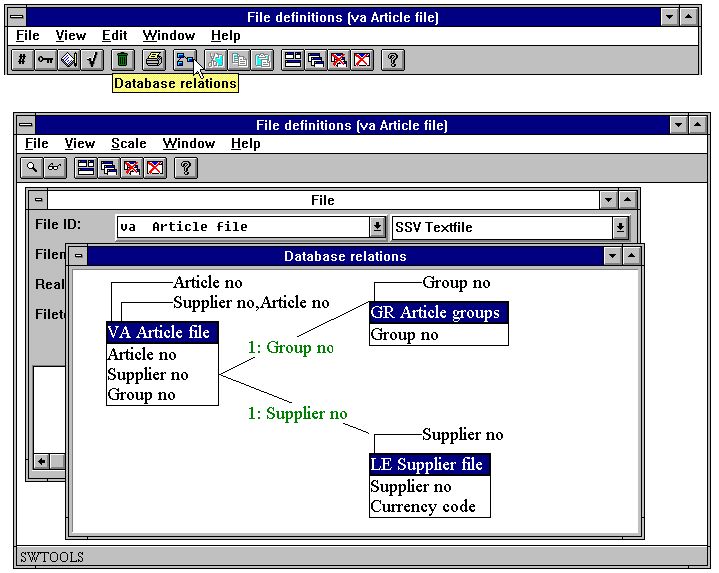 43. Inchiesta di rapporti della base di datiLa funzione può essere regolata e generare lo schema in uno o più livelli.6.3. Programmi di Dataentry usando le lime multipleCome descritto nel manuale di quoziente d'intelligenza potete rendere i programmi di domanda per 2 lime giusti entrando nei campi come:va#1-10, le#1-6Il quoziente d'intelligenza leggerà il fornitore che usando il collegamento definito fra le due tabelle. Potete collegare altretante lime in questo modo come volete.Se lo stesso è fatto mentre un DATAMASTER che il programma dataentry voi otterrà un programma dove potete generare/emenda/annotazioni di cancellazione nella tabella principale (la Virginia) dal campione le tabelle secondarie, qui il le, è giusto che è letto.Tuttavia DATAMASTER fa il programma dataentry basato su un programma standard. Quando conservate questo programma potete emendare i calcoli disposti qui per l'aggiornamento della lima ed estendere questi fino l'aggiornamento non solo una lima ma altretanto come stati necessari. Come emendare i calcoli è descritto nel capitolo seguente.6.4. Programmi di registro di transazionePotete persino fare i programmi di transazione come indicato qui sotto: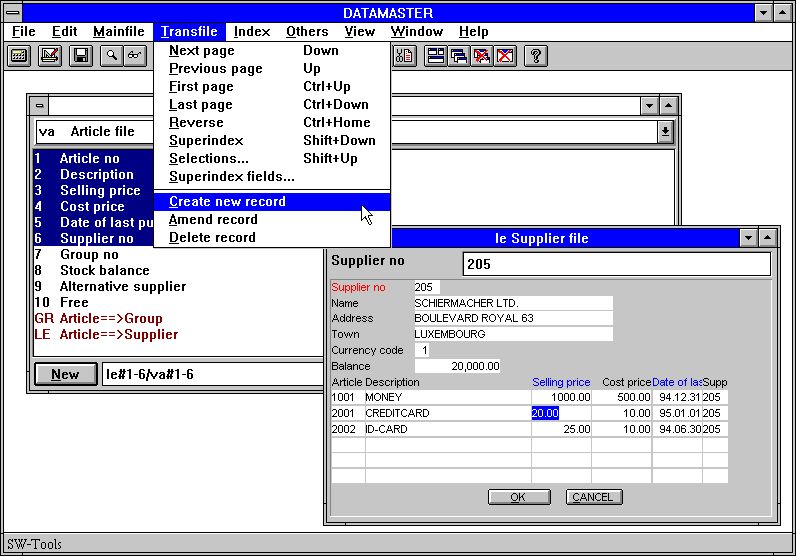 44. Registro di transazioneIn tale programma avrete le funzioni di DATAMASTER per l'inserto/emendare/cancellazione sia nella conduttura che il menu di transazione permettendogli di generare le nuove annotazioni nella lima principale e di inserire/modifica le linee di transazione inoltre.La funzione dell'inserto/emenda/tasti di cancellazione sulla volontà toolbar varia fra la conduttura e le funzioni della lima di transazione dipendenti da quale campo attualmente avete selezionato.7. Conservando e modificando il programma dataentryAppena come in quoziente d'intelligenza potete conservare fino a 999 programmi di DATAMASTER. Il menu usato per DATAMASTER e quoziente d'intelligenza in effetti sarà lo stesso che i mezzi voi possano sviluppare un sistema domanda/di registro con interazione fra i tipi differenti di programma. Un programma conservato può essere scelto da DATAMASTER o da quoziente d'intelligenza - il programma funzionerà come dataentry o domanda giusta.Le modifiche della disposizione di schermo segue le stesse regole di nel quoziente d'intelligenza ed in voi può usare tutte le funzioni operate descritte nel manuale di quoziente d'intelligenza per la regolazione dei colori, cerchio disegnare e la disposizione delle immagini sulla forma: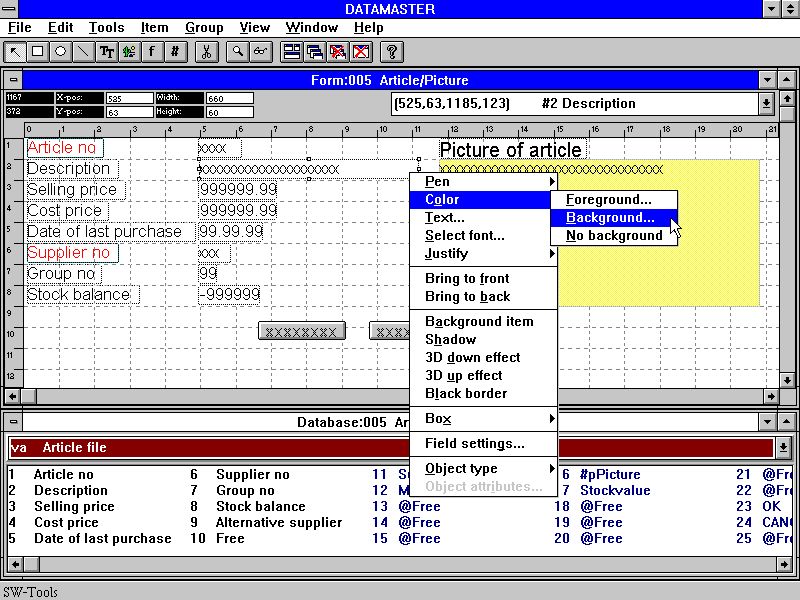 45. Emendamento della formaIn questo capitolo discuteremo alcuni principii dei calcoli nei tipi differenti di programmi dataentry. Poichè faremo l'aggiornamento della lima avremo bisogno di un po'più di punti di entrata per i calcoli che per appena un programma di domanda.L'interfaccia di utente per l'input di calcolo è esattamente la stessa di per quoziente d'intelligenza - per i particolari su questo dovreste riferirti al manuale di quoziente d'intelligenza.Le varie funzioni che potete usare sono tutte descritte nella parte 2 - CALCOLI e SUBFUNCTIONS.7.1. Tasti di OK/CANCELQuando un programma di DATAMASTER è definito questi tasti saranno aggiunti per facilitare l'uso. I tasti di OK/CANCEL sono esempi dell'uso di DOFUNCTION poichè questi invocano DOFUNCTION (998) e (997) indurre l'azione corrispondente ad essere preso.7.1.1. Scorciatoie del tastoQuando definite un tasto il nome del campo è indicato all'interno di questo. Potete introdurre un nome del freefield come:PREMI il &amp;MEconsiderando che il carattere subito dopo che &amp; si trasforma in in una scorciatoia per questo tasto che allora può essere attivato da ALT+M7.2. Il programma dataentry sempliceSe definiamo un programma come:cu#1-5e seleziona “la funzione di parametro del cambiamento„ a partire dal file che otterremo il seguente schermo dopo che il programma sia stato conservato: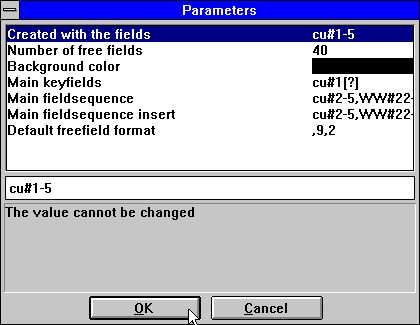 46. Parametri del programma cu#1-5dove notiamo alcuni parametri supplementari di DATAMASTER è stato disposto dopo i 3 campi standard di parametri di quoziente d'intelligenza, i campi liberi ed il colore.7.2.1. Parametri di sequenza del campoQui possiamo emendare la sequenza di entrata dei campi. La sequenza di entrata è usata quando voi LINGUETTA giusta della pressa o ENTRA per andare al campo seguente, potete escludere questo dal CURSORE UP/DOWN o da uno scatto del mouse o abbandonare sempre dalla sequenza usando l'ESC o la PAGINA GIÙ.Se un campo non è accennato nella sequenza che non potete posizionare su esso con uno scatto del mouse e non potete fare l'input a questo. Il campo è visualizzato soltanto.Ci sono sequenze differenti del campo per l'emendamento dell'annotazione e la generazione del nuovo che gli insiemi di DATAMASTER uguali per difetto a tutti i campi usati escludono il campo chiave principale. Cambiando questi potete definire i campi che possono essere inseriti sopra generano soltanto e non più successivamente modificato.Il keyfield è mantenuto mentre una sequenza separata del campo come DATAMASTER deve sapere quando siete posizionati qui.7.2.1.1. Specificare le sequenze di entrataQuando un nuovo programma è builded le sequenze sarà dichiarato qualcosa come:le#2-6 [?]quali mezzi la sequenza reale ha usato è le#2-6 [?] contrassegni che DATAMASTER è permesso aggiornare questo se aggiungete i nuovi campi alla disposizione di schermo. Se desiderate controllare la sequenza voi stessi dovreste rimuovere [?] e dichiari appena le#2-67.2.2. Punti di entrata di calcoloQuando i calcoli di scelta su questo hanno conservato il programma notiamo che questi sono separati nelle parti differenti che possono essere scelte dal listbox: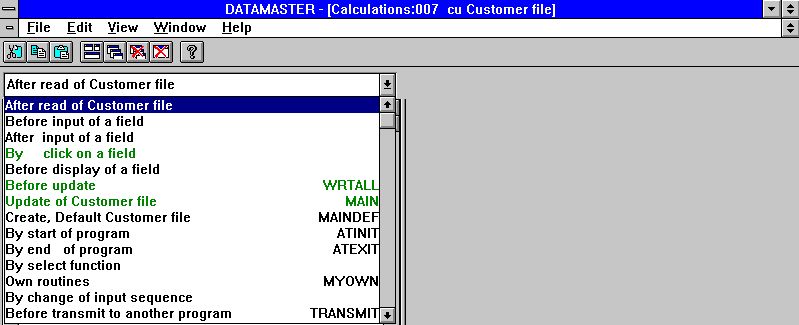 47. Punti di entrata di calcoloLe linee contrassegnate nel verde nella scatola contiene le linee di calcolo.Scegliendo fra questi punti di entrata possiamo “attaccare„ nei calcoli sui posti differenti nel programma di campione di DATAMASTER. In primo luogo abbiamo uno sguardo a che DATAMASTER in se ha disposto per noi:7.2.2.1. Prima dell'aggiornamentoLa sezione ha chiamato “prima che l'aggiornamento„ fosse attivato nel programma dataentry quando avete apportato le modifiche ad un'annotazione e rifinisse questi.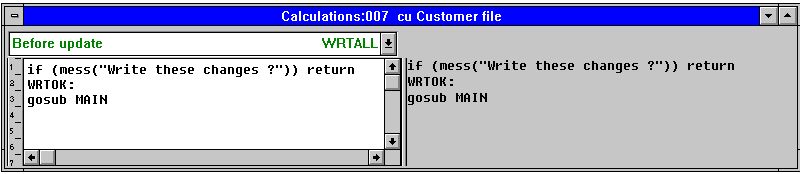 48. Prima dell'aggiornamentoLo scopo di questi calcoli è decidere se l'aggiornamento è fatto, aspetta l'annotazione per l'aggiornamento ed allora denomina il reale scrive la procedura.7.2.2.1.1. La funzione di MESSNella prima linea troviamo la conferma per per scrivere. La funzione di MESS visualizza una finestra di messaggio con il dato testo gli che chiede Y/N. Se rispondete a il MESS di Y restituisce 0, cause di N SCOMPIGLIA per restituire 1.Come i calcoli fa: SE (MESS (...)) il RITORNO un valore non-zero restituito da MESS eseguirà il RITORNO da questa procedura e le linee seguenti non sono eseguite. Sta rispondendo ai salti di N l'aggiornamento imminente delle lime.Se cancellate questa linea otterrete un programma dove non dovete confermare la scrittura di ogni annotazione.7.2.2.1.2. La dichiarazione di GOSUBLa linea seguente contiene la CONDUTTURA di GOSUB che attiva la funzione chiamata MAIN. Ogni punto di entrata nei calcoli ha un nome. Che cosa vedete sullo schermo come “l'aggiornamento della lima del cliente„ è chiamato MAIN nei calcoli.Potete definire i vostri propri nomi o etichette anche da una linea comeMYNAME:nei calcoli e nell'uso GOTO/GOSUB per questa procedura anche.Se cancellate la linea che PRINCIPALE di GOSUB otterrete un programma di domanda, DATAMASTER non fa alcuni aggiornamenti oltre ai calcoli.7.2.2.2. Aggiornamento della lima principaleCiò è la scrittura reale dei dati modificati. Il dipendente su che cosa avete selezionato nel programma dataentry (inserto/emenda/cancellazione) che l'annotazione sarà nuovo inserito, avete modificato o cancellate.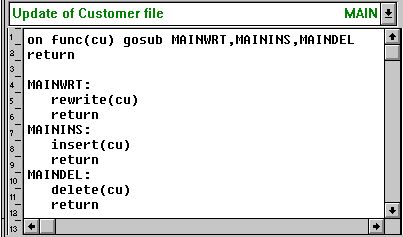 49. L'aggiornamento in se7.2.2.2.1. La funzione FUNZIONALEFUNZIONALE (fileid) restituisce 0.1.2 o 3 che danno la funzione selezionata di questa lima:0 nessun aggiornamenti hanno avuto bisogno di1 emendi l'annotazione attualeUna nuova annotazione dei 2 insertiAnnotazione di cancellazione 37.2.2.2.2. SOPRA la dichiarazione(Cu) Il GOSUB SOPRA FUNZIONALE attiva le procedure differenti dipendenti dal valore di FUNZIONALE, 1 di cause MAINWRT da usare, di 2 MAININS e di 3 MAINDEL.7.2.2.2.3. Funzioni di RISCRITTURA, dell'INSERTO e di CANCELLAZIONELe funzioni fa l'aggiornamento fisico della lima. Nel programma standard soltanto la lima principale è scritta ma potete estendere queste procedure con scrivete di altre lime inoltre.7.2.2.3. Generi, stabilizzi l'annotazioneQuando scegliete generare una nuova annotazione questi calcoli sono fatti prima che digitiate i vostri dati. Il blocco è dallo spazio in bianco di sinistra standard.Qui potete regolare i valori di difetto come #3=7 o persino leggere un'annotazione completa di difetto dalla lima.7.2.2.4. Calcoli dopo inputPer ogni campo potete effettuare i calcoli che sono eseguiti dopo che abbiate fatto l'input al campo. Questi possono fare la convalida supplementare del campo o aggiornare altri campi su screen/in la lima.7.2.2.4.1. La funzione di DISPSe dopo che l'input modifichi qualunque altro campo sullo schermo che il campo corrente dell'input voi dovrete disporre una linea di DISP () nel calcolo che induce l'esposizione ad essere aggiornato con i nuovi valori.7.2.2.5. Calcoli prima di inputPotete anche definire i calcoli che sono fatti quando selezionate il campo per input ma prima che l'input realmente sia fatto.7.2.2.5.1. La funzione di NEXTFLDPotete usare NEXTFLD (“#3„) per saltare al campo 3 quando segue la sequenza di entrata standard. In questo modo uno o più campi possono essere saltati o dipendente prima e dopo fuori completamente ostruito sui calcoli entrambi l'input.7.2.2.6. Da cambiamento della sequenza di entrataLa pagina di PARAMETRI definisce le sequenze di entrata ed ogni volta che l'utente entra o i fogli tali sequenza che un calcolo è invocato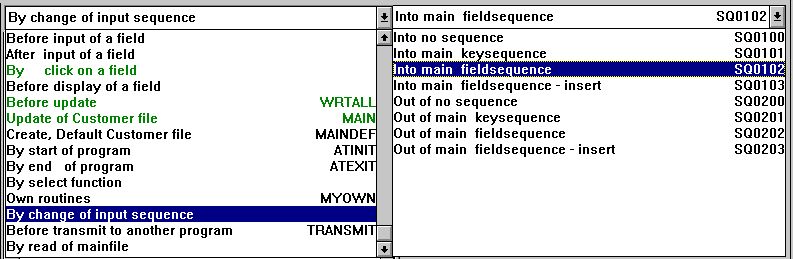 50. Calcoli da cambiamento della sequenzaQuesti possono per esempio essere usati per controllare/leggono una lima quando la sequenza chiave è lasciata.7.3. Il programma dataentry della listaI parametri di DATAMASTER ed i punti di entrata di calcolo sono gli stessi per un programma dataentry sulla forma della lista (cu#1-5l) che l'unica differenza è nel calcolo per “prima dell'aggiornamento„ che fa un ciclo sopra tutte le linee sullo schermo.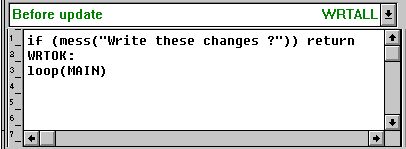 51. L'aggiornamento del ciclo in un programma della lista7.3.1. La funzione del CICLOLa funzione del CICLO è la stessa come GOSUB ma è eseguita non solo per un'annotazione ma una volta per ogni linea nella linea amplificatore di DATAMASTER. La funzione PRINCIPALE allora decide per ogni annotazione, dipendente da FUNZIONALE, che cosa deve essere fatto.7.4. Il programma di registro di transazioneSe definiamo un programma come:le#1-6/va#1-4e seleziona “la funzione di parametro del cambiamento„ a partire dal file che otterremo il seguente schermo dopo che il programma sia stato conservato: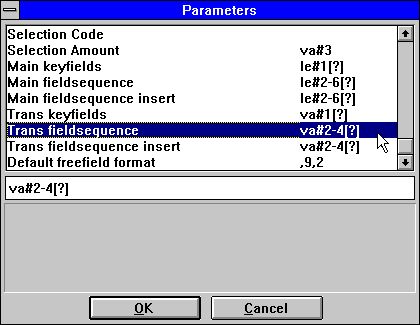 52. Parametri per il programma dataentry di transazioneNotiamo che non solo la sequenza di entrata del campo per la lima principale può essere alterata ma anche per ciascuna delle linee di transazione.7.4.1. Punti di entrata di calcoloQuando i calcoli di scelta su questo programma conservato noi ottengono non solo i punti di entrata come precedentemente descritto, l'AGGIORNAMENTO ed il DIFETTO è stato rovesciato nella lima transazione/della conduttura e una procedura di SOMMA è stata aggiunta: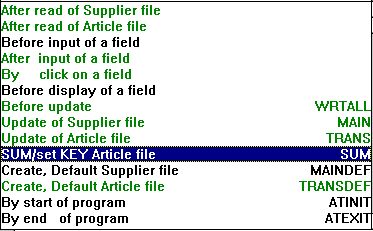 53. Punti di entrata per il programma di transazione7.4.1.1. Prima dell'aggiornamentoQuesta funzione ora effettua una miscela di che cosa abbiamo visto nella lista e nel programma dataentry semplice: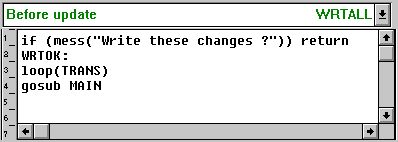 54. L'aggiornamento del ciclo di transazioneIn primo luogo un ciclo è fatto sopra tutta la transazione nell'amplificatore di transazione che aggiorna questi ed allora la lima principale è aggiornata.7.4.1.2. Aggiornamento di transazioneQuesta procedura ha chiamato le marche del trasporto esattamente lo stessi dell'aggiornamento principale della lima ma si richiede ogni linea di transazione.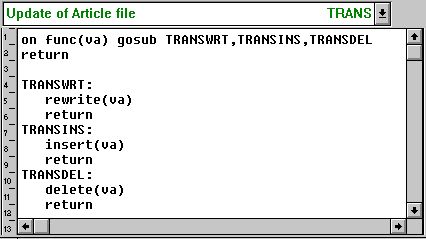 55. L'aggiornamento di transazionePer quanto riguarda la procedura principale dell'aggiornamento della lima potete estendere questo per aggiornare più lime.7.4.2. SOMMA delle transazioniSulla domanda di transazione un programma come questo quoziente d'intelligenza genererà le procedure di SOMMA per sommare le transazioni quando questi stanno leggendi dalla lima: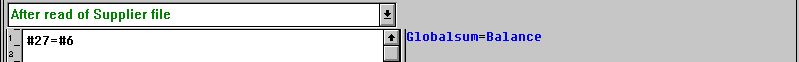 56. SOMMA d'inizializzazione di quoziente d'intelligenza con l'importo di andataportato;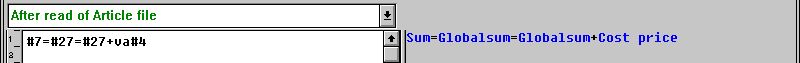 57. Quoziente d'intelligenza che aggiunge sulla SOMMAIn un programma dataentry di DATAMASTER potete emendare i campi da cui questa somma è calcolata. Ciò deve allora causare un nuovo calcolo della somma perchè di DATAMASTER posti anche: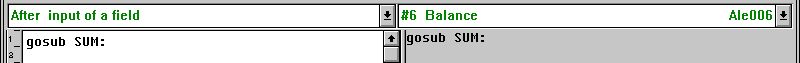 58. Calcolo quando cambiano il campo di andata portato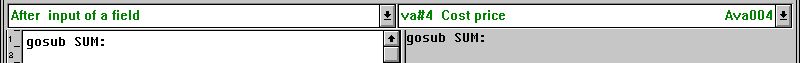 59. Calcolo quando cambiano l'importo di transazioneper quanto riguarda una procedura di SOMMA che ricalcola la somma dappertutto: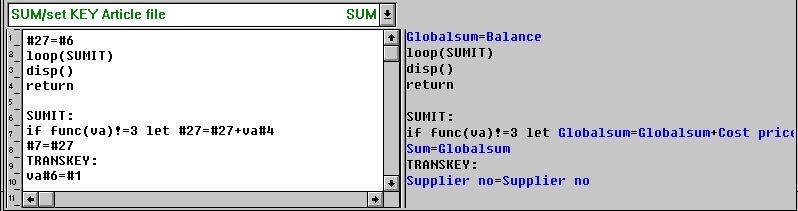 60. Il totale calcolatore sistematico di transazione di SOMMAQuesta procedura di SOMMA consiste di 2 parti, la prima parte che inizializza la somma e che collega sopra tutte le transazioni, le 2 parti realmente che calcolano la somma per ogni transazione. SE FUNZIONALE. si accerta che le linee cancellate di transazione non siano prese nel totale.Le ultime 2 linee hanno identificato TRANSKEY: accerta ai fiammiferi di chiave di transazione la chiave principale della lima ed è usato in quanto segue.7.4.3. Regoli la CHIAVE sulla lima di transazione (SOMMA)In un programma dataentry di transazione abbiamo normalmente alcuni campi “critici„ nella lima principale. Un cambiamento di un tal campo deve indurre tutte le transazioni ad essere aggiornato. Abbiamo guardato il campo già “in avanti„ portato (le#6) che innesca il recalculation della SOMMA.Il collegamento fra la lima principale e le transazioni è basato su uno o più campi chiave tenuti nella transazione che abbina la chiave principale della lima. Se la chiave principale della lima è cambiata tutte le transazioni dovrebbero essere spostate anche.Fare questo DATAMASTER effettua un calcolo innescato quando cambiate tutto il campo nella chiave principale della lima: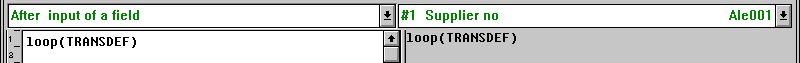 61. Calcolo quando cambiano il numero del fornitorechiamata della procedura TRANSDEF per ogni transazione che regola la chiave: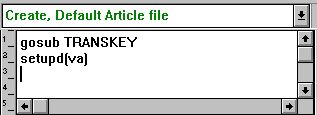 62. Calcolo quando generano una nuova transazione7.4.3.1. La funzione di SETUPDNei calcoli per l'aggiornamento delle lime abbiamo fatto un controllo su FUNZIONALE se un'annotazione specifica è stata cambiata.SETUPD (xx) contrassegna una linea come modificato ed è usato quando la chiave principale della lima è modificata per dire a tutte le linee di transazione deve ora essere scritta.7.5. Altre funzioni di calcoloUn certo altro funziona specifico per DATAMASTER dovrebbe essere accennato qui:7.5.1. La funzione SEQLa funzione SEQ può essere usata per cambiare la sequenza di entrata. Disposto in un calcolo cambia il valore del parametro dato alla pagina di parametro.7.5.2. La funzione dei MENUQuesta funzione può essere usata per disattivare i menu che i mezzi voi possono rendere a programmi che possono emendare soltanto le annotazioni le funzioni cancellazione/dell'inserto che sono ostruite.Figura lista1. Icone di DATAMASTER	42. Schermo di patente	53. La finestra principale	114. Accesso a delle funzioni usando i menu o il toolbar	115. Il toolbar durante l'input del campo	126. Menu e tasti di Generel	127. Definizione della tabella nuova	138. Identificazione di nuova tabella	149. Selezione dell'interfaccia di base di dati (tipo della lima)	1610. Disc (LU) e numero di annotazioni	1811. La finestra del campo	2012. Conclusione della definizione	2513. Il primo programma dataentry	2614. Menu mainfile di DATAMASTER e le icone di funzione	2815. Dataentry	2916. Finestra di messaggio di errore di convalida dell'input	3017. Conferma dell'aggiornamento della lima	3018. Dataentry sulla forma della lista.	3319. Selezione della tabella per emendare	3720. Il menu di PUBBLICAZIONE	4221. Il contrassegno di indice del campo K	4422. Pubblicazione delle informazioni di indice	4723. Pubblicazione della documentazione del campo	5324. Aiuto in linea di galleggiante del campo	5425. Definizione del controllo per un campo	5626. Convalida del campo	5727. Descrizione della documentazione del campo	5828. Descrizione del controllo del campo	5829. Conferma della conversione della tabella	5930. Messaggio di errore dal programma di conversione	5931. Messaggio dell'estremità dalla conversione	5932. Prova ancora	6033. Contrassegnare una tabella per la copia	6234. Calcoli di RAPGEN per la conversione di dati	6535. Cancellazione delle tabelle	6636. La lima zero soddisfa la selezione	6737. La lima zero soddisfa la conferma	6738. Stampa della documentazione	6839. Opzioni della documentazione	6940. Selezione dello stampatore	7041. Esempio della documentazione della tabella	7042. Rapporti fra le tabelle	7243. Inchiesta di rapporti della base di dati	7344. Registro di transazione	7545. Emendamento della forma	7646. Parametri del programma cu#1-5	7947. Punti di entrata di calcolo	8248. Prima dell'aggiornamento	8349. L'aggiornamento in se	8650. Calcoli da cambiamento della sequenza	9551. L'aggiornamento del ciclo in un programma della lista	9652. Parametri per il programma dataentry di transazione	9853. Punti di entrata per il programma di transazione	9954. L'aggiornamento del ciclo di transazione	10055. L'aggiornamento di transazione	10156. SOMMA d'inizializzazione di quoziente d'intelligenza con l'importo di andata	10257. Quoziente d'intelligenza che aggiunge sulla SOMMA	10258. Calcolo quando cambiano il campo di andata portato	10259. Calcolo quando cambiano l'importo di transazione	10260. Il totale calcolatore sistematico di transazione di SOMMA	10261. Calcolo quando cambiano il numero del fornitore	10462. Calcolo quando generano una nuova transazione	104Indexr-	1;3;8;14;23;24;26;27;29;31;37;42;55;56;57;64;65;69;71;74;76;79;81;84;96;98;10900	18;84;87000012345	2411	3;4;5;6;7;8;9;11;14;17;20;21;22;24;26;27;29;30;34;38;40;42;43;45;48;50;53;56;57;62;63;64;65;67;69;72;74;77;78;79;80;81;83;84;85;87;88;92;94;96;97;98;99;100;101;105;107;10910	18;43;74;1091000	19;2411-50	4312	24;25;109123	2412345	24123456789	24128	4715	29;47;10922	2;5;6;7;8;9;10;11;13;14;15;16;17;18;19;20;21;22;23;24;25;28;29;30;31;32;35;39;40;41;42;43;44;45;46;49;54;57;64;66;67;70;73;74;76;79;80;81;82;83;84;85;86;87;88;89;90;91;92;93;94;95;101;102;103;108;1092&amp	2420	42;43;10921-60	43256	2133	8;9;11;16;17;18;19;20;21;22;23;24;26;27;28;29;30;31;32;33;34;35;36;42;43;47;48;49;50;51;65;68;69;70;72;74;79;87;88;89;90;94;96;97;104;105;1093…	4230	47;59;10944	11;25;37;38;39;40;41;42;43;44;45;46;47;48;49;50;51;52;53;54;55;56;57;58;59;72;75;91;92;98;99;100;101;102;104;105;10940	43;70;109456	2449	47;86;109499	20;5555	12;26;55;56;57;61;62;63;64;65;66;67;68;69;70;79;93;94;106;107;108;10966	12;24;58;71;72;73;74;75;81;95;98;104;10977	13;59;72;76;77;78;79;80;81;82;83;84;85;86;87;88;89;90;91;92;93;94;95;96;97;98;99;100;101;102;104;105;106;107;108;109789	2488	14;24;10999	16;24;10999	53;110997	77998	77999	76AA	33Abbiamo	104Accesso	11;109ACCESSO	9;38;64Aggiornamento	86;101AGGIORNAMENTO	99Aiuto	54;109Alcuni	51ALL	66ALT	25;78Alterando	37Altre	106Anche	12;72Annotazione	87Appena	76Aprite	56As	24BBASIC	17;18;19CC	97Calcoli	65;91;93;95;109CALCOLI	76Calcolo	102;104;110Cambiando	9;38;80Campi	30;44CAMPI	7CAMPO	15CANCEL	77Cancellazione	32;36;66;109CANCELLAZIONE	32;89Che	85Checkcodes	55Chiave	27CHIAVE	104Ci	80CICLO	97Ciò	17;34;58;70;72;86;102Circa	11COLTO	72Come	8;33;74;84COMETA	64Comunicazione	27Comunque	42Con	9Concludendo	7Conclusione	25;59;109CONDUTTURA	85Conferma	30;59;109Conservando	76Contrassegnare	62;109Contrassegno	45;46Convalida	57;109Conversione	64CONVERTIRE	9Copiando	61;63Copiatura	62CTRAS	9Cu	26;70;88CURSORE	29;80DD	45;46Da	95Dalla	20Dataentry	29;33;74;109DATAMASTER	1;3;4;5;6;7;8;9;10;14;16;17;20;22;26;27;28;29;37;41;42;43;54;55;57;62;64;65;66;71;74;75;76;77;79;80;81;82;85;96;97;102;104;106;109Dati	26DATI	66Dato	11;12Dato-Dizionario	11;12DBase	9Definizione	7;10;13;56;72;109Definizioni	47Descrizione	23;51;58;109Descrizioni	69Di	47DI	66DIFETTO	8;99Disc	18;109DISP	92Disposizione	23;41Disposto	107Documentazione	52;69DOFUNCTION	77Dopo	15;37DOS	17Dovete	14;29DOWN	29;80Due	45Durante	30EE	66è	3;4;5;6;7;8;9;14;15;19;24;25;26;28;29;30;31;33;36;37;42;43;44;45;46;47;48;49;50;51;54;57;64;66;67;69;70;72;74;76;77;78;79;80;81;83;85;86;89;90;95;96;97;99;100;102;103;104;105È	12;48ECCELLETE	9Emenda	31;35;76;109Emendamento	31;35;76;109EMENDAMENTO	31ENTRA	29;80Entrare	20;53ESC	30;31;33;80Esempio	70;109FF4	25Fare	8;104Fileid	49Finestra	30;109FINESTRA	15For	17FUNZIONALE	87;88;97;103;105Funzionando	71Funzioni	89GGenerazione	13Generi	29;34;90GIÙ	31;33;80Giusto	34;35Gli	3;24GOSUB	85;88;97GOTO	85GR	72HHelptext	52II	8;9;23;41;42;55;66;77;96Icone	4;109Identificazione	14;109Il	4;8;9;10;11;12;14;19;23;24;26;42;44;45;46;47;48;49;51;57;58;74;76;79;80;86;88;90;96;98;102;104;109;110In	10;27;29;33;37;38;65;71;75;76;82;94;100;102;104IN	72Inchiesta	73;109Indice	2;50INDICE	72Information	17Informix	9INGRESSO	9Iniziare	4Inoltre	19;23;31;37;42;53;71Inserimento	42INSERTO	89Interfaccia	16INTERNO	66Inter-program	27Interruttore-Attrezzi	3;5Introduzione	3IQ	6KK	44;45;109Keydefinition	51LL	16;44;50;76;86;96;100;101;109;110La	6;9;10;11;20;23;26;37;54;57;59;60;62;65;66;67;70;72;73;75;80;83;84;85;87;92;94;95;97;105;107;108;109LA	66Lasci	49Le	5;7;14;28;33;50;69;72;76;82;89;103LE	72LIMA	37LINGUETTA	15;29;31;80Lista	8Lo	9;83LU	18;109MM	78MAIN	85MAINDEL	88MAININS	88MAINWRT	88Manuale	1ME	78Menu	12;28;109MENU	108MESS	84Messaggio	59;109Modificazione	39MYNAME	85NN	60;84Naturalmente	5Nei	43;105Nel	9;16;27;42;69;89Nella	84NEXTFLD	94Nome	15;17;21;22;40;48Non	22Noti	24;37Notiamo	98Numeri	43Numero	19NUOVA	13;37NUOVO	37;42;62OODBC	9;69Ogni	7;85OK	77Oltre	6Opzioni	69;109PPAGINA	31;80Parametri	79;80;98;109PARAMETRI	95Per	11;13;20;31;37;47;52;62;63;68;70;73;91;101PER	9Pls	16Poiché	12Poichè	9;26;64;76Potete	7;8;21;29;31;34;39;45;46;47;55;74;75;78;85;93;94Potrete	27PREMI	78Prima	83;100;109PRINCIPALE	85;97Principio	6Programmi	74;75Prova	60;109Pubblicazione	24;47;53;109PUBBLICAZIONE	42;53;56;109Punti	82;99;109;110Può	70QQuando	7;25;29;30;32;36;37;42;43;44;45;57;59;62;67;73;74;77;78;81;82;90;99Questa	6;67;100;101;102;108Questi	57;91;95QUESTO	66Qui	80;90Quoziente	102;110RRAPGEN	3;6;42;43;54;65;71;109Rapporti	72;109Registro	8;75;109Regoli	104Ricerca	27Rifinite	31RISCRITTURA	89RITORNO	84SSarete	14;30;32Scegliendo	82Schema	69Schermo	5;109SCOMPIGLIA	84Scorciatoie	78Se	15;18;22;24;27;30;37;38;40;41;43;48;57;59;60;64;72;74;79;80;81;84;85;92;98;104SE	84;103Selezione	16;37;70;109Selezioni	27Senza	27SEQ	107Serratura	27SETUPD	105SHIFT	29Si	66SÌ	25SISTEMA	7Soddisfare	67SOMMA	99;102;104;110SOPRA	88Specificare	81SQL	9;22;40;48;69SSV	9;38Sta	84Stampa	68;109Stampatore	70SUBFUNCTIONS	76Suggeriamo	21Sulla	17;102Superindex	27SY	7;14TTAB	29Tabella	14;52;69TABELLA	14;66Tasti	77Tipo	9TRANSDEF	104TRANSKEY	103Tuttavia	74TUTTI	66UUn	8;23;24;28;41;47;76;104;106Una	3;7;8;20;47;69;87UNIX	9;17UP	29;80Usando	58;65Usate	44VVECCHIO	42Vedete	44Virginia	74VISTA	58WWindows	4;12;70WW	7;14;43WW#1	43XX-Di	9;64YY	60;84Your	17 Disposizione Descrizione Disposizione Descrizione Disposizione Descrizione Keydefinition Descrizione